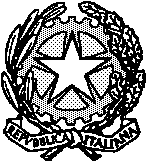 Procura della Repubblica di Biellapresso il Tribunale Ordinario ) art.-186-comma-1-e-2-lett.-b-notturno, con incidente (aggravante c. 2bis ritenuta prevalente)  (tasso alcolemico da   g/l a 1.5 g/l)PENA IN CASO DI PATTEGGIAMENTO ENTRO LA NOTIFICA DEL DECRETO DI CITAZIONE A GIUDIZIOp.b. euro 1200,00 di ammenda e giorni 22 di arresto, aumentata per l’aggravante di cui all’art 186 c. 2bis D.Lvo  nr. 285ed art 63 c. 4° c.p. ad euro 2400,00 e 1 mese e 14 giorni di arresto, ridotta ex   art.   444   c.p.p.   alla  pena   finale   di  euro 1600,00   di   ammenda  e giorni 30 di   arresto.Sanzione amministrativa accessoria: sospensione della patente di guida per anni 1.PENA IN CASO DI PATTEGGIAMENTO DOPO LA NOTIFICA DEL DECRETO DI CITAZIONE A GIUDIZIOp.b. euro 2.400,00 di ammenda e giorni 28 di arresto, aumentata per l’aggravante di cui all’art 186 c. 2bis D.Lvo  nr. 285 ed art 63 c. 4° c.p. ad euro 4800,00 e mesi 1 e giorni 26 di arresto, ridotta ex art. 444 c.p.p. alla   pena   finale   di   euro  3200,00   di   ammenda   e  mesi 1 e giorni 8 di arrestoSanzione amministrativa accessoria: sospensione della patente di guida per anni 1.